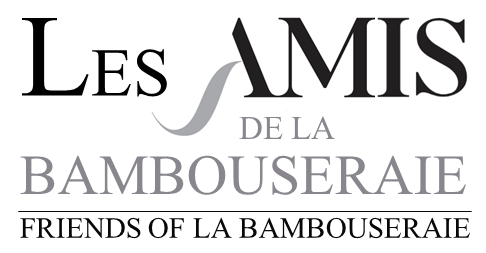 Assemblée générale ordinaire du mercredi 3 avril 2024POUVOIRNom, prénom : ……………………………………………………………………………………………………………………..Titulaire de la carte d’adhérent N° : …………………………………….Donne mandat à : ………………………………………………………………………………………………………………….Pour me représenter et voter en mon nom lors de l’assemblée générale du 3 avril 2024.Signature, précédée de « Bon pour pouvoir »Nota : Document à remettre à celui ou celle qui vous représentera, ou bien à adresser par mail ou courrier à l’association.Chaque participant ne peut être porteur que de trois pouvoirs au plus.BULLETIN D’ADHESION 2024Nom et prénom : ……………………………………………………………………………………………………………………Adresse : ………………………………………………………………………………………………………………………………..Courriel : …………………………………………………………………………………..Désire adhérer à l’association et verse ma cotisation d’un montant de 10 €.Mode de règlement : chèque ou virement. Veuillez établir votre chèque à l’ordre de l’association « Les Amis de la Bambouseraie » 552 rue de Montsauve, 30140 GENERARGUES. Vous pouvez payer votre cotisation par virement en précisant l’objet de ce virement : IBAN : FR 76 1350 6100 0085 1413 5465 080Date et signature